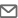 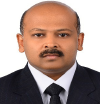 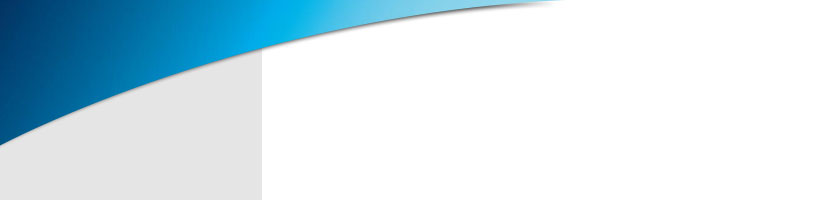 Key Skills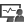 FINANCE CONTROLLERLocation Preference: Dubai & SharjahKey SkillsProfile Summary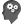 Key Skills21 years of experience in various gamut of Finance & Accounts. Adept at Business Planning, Controlling, Treasury Management & Cost Management.Strong business finance leader with excellent analytical skills and communication ability to collaborate and support leadership team.Skilled in analyzing variances between projected & actual costs and implementing corrective actions to rectify the sameExpertise in checking the quality of financial transactions & financial reporting and ensuring compliance as per local, state, and federal government reporting requirements & tax filingsParticipated in project set-up by conducting feasibility checks for opening of a new store Completed the projects for implementation of Infogenesis POS for UAE & Oman Branches, iScala for UAE & Oman Branches, BBQ Chicken for Singapore, Tehran, Iran & India and Call Center for UAEEducation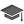 MBA- Financefrom Vinayaka Mission University, Tamil Nadu, India in 2013Diploma in Computer Application from LCC, Lakhotia, India in 1998Bachelor of Business Managementfrom Bharathiyar University; Coimbatore, India in 1996Career Timeline	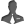 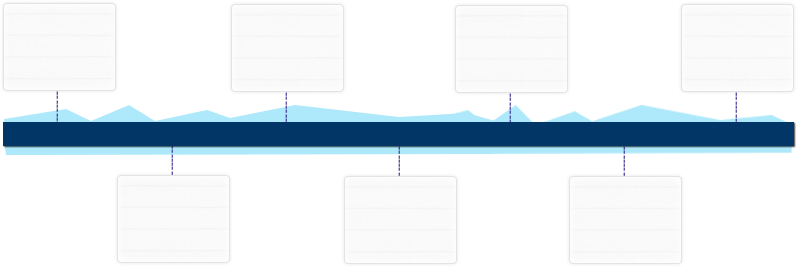 Work Experience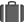 Chowking(Chain of Restaurant with 24 branches), Dubai, UAE as Financial ControllerKey Result Areas: Financial Planning & Analysis(FP&A), Finance Controlling, Budgets, Forecasts, Variance Analysis, Process Improvement.Monitoring financial performance andanalyzing MIS reports to facilitate decision-making process relating to profitability and cost of production Executing quality control over financial transactions and financial reporting; ensuring compliance with local, state, and federal government reporting requirements & tax filingsCompleting feasibility studies prior to acquiring the store; led multiple departments such as Accounts, Purchase, Warehouse and ITHighlights:Acquired demonstrable experience over the years in providing requisite thought leadership and appropriately directing and managing Group Financial Planning, Business Performance Monitoring, Working Capital Management, Business Accounting, Account Reconciliation, Management ReportingDesigned education and training goals and guidelines for accounting staff, which improved job efficiency and led to attainment of AED 5 Million in cost savings after the first year of implementation.Led the implementation of Epicore iScalasoftware, which improved financial &food cost tracking/ reporting as well as provided accurate in-house asset valuation and depreciation informationLed the development of GAAP compliant reporting and accounting processes for new start-ups in UAE, Oman, Canada, India, Iran & SingaporeOasis Cuisines LLC, Dubai, UAE as AccountantKey Result Areas: Controlled budgets & financial systems, projects revenue, space & facility planning, grants management and regulatory complianceEnsured compliance with established guidelines, policies and procedures for assigned unitDeveloped accurate financial management databases; took decisions regarding the reporting and use of financial resourcesTracked billing & collections operations including third party reimbursement and direct patient billing for some units; managed revenue producing activityGreenland Fertilizer's Pvt. Ltd., Mumbai as Assistant AccountantKing's Carriers, Tirupur, India as Assistant AccountantProject: BBQ ChickenCompany: BBQ Chicken (Singapore)Scope: Implement the back office and IT structure with Touché& Prolific software for the new brand in Singapore.Project: BBQ ChickenCompany: BBQ Chicken Restaurant (Tehran, Iran)Scope: Implement the back office and IT structure with Shawman & CRUX software for the new brand in Iran.Project: BBQ ChickenCompany: Resolute Restaurant (India)Scope: Implement the back office and IT structure with Microsoft Dynamics Navision software for the new brand in India.Project: Barrio FiestaCompany: Barrio Fiesta Restaurant (Toronto, Canada)Scope: Implement the back office and IT structure with Micros software for the new brand in Canada.Project: Implementation of Infogenesis POS for UAE & Oman BranchesCompany: Chowking (UAE, Oman) & Jollibee OmanScope: POS implementation on all branches and Centralize the database to HO serverHighlight: Executed the offline modeProject: Implementation of iScala for UAE & Oman BranchesCompany: Chowking (UAE, Oman) & Jollibee OmanScope: ERP software for entire organization which can managed entire back officeHighlight: Completed the integration of all departments on ERP (Accounts,Purchase, Warehouse, Fixed Assets, F&B Costing, Commissary and FMCG products)Project: Call CenterCompany: Chowking UAEScope: Implement Call Center to centralize order taking for home deliveries Highlight: Delivery sales increased by 100% after implementation of call centerJul’02 – Jul’17
Jul’00 – Jul’02Aug’98 – May’00 May’96 – Aug’98ProjectsChowking(Chain of Restaurant with 24 branches), Dubai, UAE as Financial ControllerKey Result Areas: Financial Planning & Analysis(FP&A), Finance Controlling, Budgets, Forecasts, Variance Analysis, Process Improvement.Monitoring financial performance andanalyzing MIS reports to facilitate decision-making process relating to profitability and cost of production Executing quality control over financial transactions and financial reporting; ensuring compliance with local, state, and federal government reporting requirements & tax filingsCompleting feasibility studies prior to acquiring the store; led multiple departments such as Accounts, Purchase, Warehouse and ITHighlights:Acquired demonstrable experience over the years in providing requisite thought leadership and appropriately directing and managing Group Financial Planning, Business Performance Monitoring, Working Capital Management, Business Accounting, Account Reconciliation, Management ReportingDesigned education and training goals and guidelines for accounting staff, which improved job efficiency and led to attainment of AED 5 Million in cost savings after the first year of implementation.Led the implementation of Epicore iScalasoftware, which improved financial &food cost tracking/ reporting as well as provided accurate in-house asset valuation and depreciation informationLed the development of GAAP compliant reporting and accounting processes for new start-ups in UAE, Oman, Canada, India, Iran & SingaporeOasis Cuisines LLC, Dubai, UAE as AccountantKey Result Areas: Controlled budgets & financial systems, projects revenue, space & facility planning, grants management and regulatory complianceEnsured compliance with established guidelines, policies and procedures for assigned unitDeveloped accurate financial management databases; took decisions regarding the reporting and use of financial resourcesTracked billing & collections operations including third party reimbursement and direct patient billing for some units; managed revenue producing activityGreenland Fertilizer's Pvt. Ltd., Mumbai as Assistant AccountantKing's Carriers, Tirupur, India as Assistant AccountantProject: BBQ ChickenCompany: BBQ Chicken (Singapore)Scope: Implement the back office and IT structure with Touché& Prolific software for the new brand in Singapore.Project: BBQ ChickenCompany: BBQ Chicken Restaurant (Tehran, Iran)Scope: Implement the back office and IT structure with Shawman & CRUX software for the new brand in Iran.Project: BBQ ChickenCompany: Resolute Restaurant (India)Scope: Implement the back office and IT structure with Microsoft Dynamics Navision software for the new brand in India.Project: Barrio FiestaCompany: Barrio Fiesta Restaurant (Toronto, Canada)Scope: Implement the back office and IT structure with Micros software for the new brand in Canada.Project: Implementation of Infogenesis POS for UAE & Oman BranchesCompany: Chowking (UAE, Oman) & Jollibee OmanScope: POS implementation on all branches and Centralize the database to HO serverHighlight: Executed the offline modeProject: Implementation of iScala for UAE & Oman BranchesCompany: Chowking (UAE, Oman) & Jollibee OmanScope: ERP software for entire organization which can managed entire back officeHighlight: Completed the integration of all departments on ERP (Accounts,Purchase, Warehouse, Fixed Assets, F&B Costing, Commissary and FMCG products)Project: Call CenterCompany: Chowking UAEScope: Implement Call Center to centralize order taking for home deliveries Highlight: Delivery sales increased by 100% after implementation of call centerPersonal DetailsDate of Birth:19th April 1976Languages Known: English, Tamil and HindiNationality: IndianDriving License Details: UAE